MINISTERIUM FÜR LÄNDLICHEN RAUM und VerbraucherschutzBADEN-WÜRTTEMBERGPostfach 10 34 44   70029 StuttgartE-Mail: poststelle@mlr.bwl.deFAX: 0711/126-2255 oder 2379 (Presse)Stellenausschreibung von sechs Stellen für Verwaltungsmitarbeiterinnen / Verwaltungsmitarbeiter in der neu zu errichtenden Anstalt Forst Baden-Württemberg (ForstBW)Anlage1 StellenausschreibungAnbei wird eine Stellenausschreibung übersandt.gez. Roland Schwarz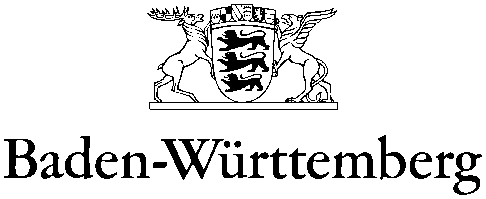 MINISTERIUM FÜR LÄNDLICHEN RAUM UND VERBRAUCHERSCHUTZ StellenausschreibungIn der Zentrale der künftigen Anstalt des öffentlichen Rechts „Forst Baden-Württemberg (ForstBW)“ sind zum 01.01.2020 6 Stellen fürVerwaltungsmitarbeiterinnen / Verwaltungsmitarbeiter (w/m/d)in der zentralen Holzfakturierung / im zentralen Holzverkaufunbefristet zu besetzen. Die Beschäftigung erfolgt im Angestelltenverhältnis nach Entgeltgruppe 8 TVöD. Der Dienstort ist Tübingen-Bebenhausen.Der bisherige Landesbetrieb ForstBW trägt Verantwortung für 39 % der Landesfläche von Baden-Württemberg. Mit der Bewirtschaftung von 330.000 ha Staatswald und der Betreuung und Bewirtschaftung von ca. 900.000 ha Kommunal- und Privatwald ist der Landesbetrieb ForstBW größter Naturraummanager und größter Forstbetrieb des Landes. Das Prinzip der Nachhaltigkeit bildet die Grundlage unserer Tätigkeit. Der wirtschaftliche Erfolg ist die Basis für unser Engagement für Naturschutz und Gesellschaft. Dazu tragen bisher landesweit ca. 3.500 Mitarbeiterinnen und Mitarbeiter bei.Die künftigen Stelleninhaber/innen werden im Zuge der Forstneuorganisation zum 01.01.2020 bei der zu gründenden Anstalt des öffentlichen Rechts „Forst Baden-Württemberg (ForstBW)“ eingestellt. Aufgabenbereiche: Das interessante und vielseitige Aufgabengebiet umfasst die Mitarbeit bei der Abwicklung aller Holzverkaufstätigkeiten. Die wesentlichen Aufgaben sind:Holzaufnahmedaten prüfen und bearbeitenLiefer- und Kaufverträge fertigen Bereitstellungsanzeigen/Angebote/Abfuhrfreigaben erstellen Überprüfung von WerksvermessungsprotokollenÜberwachung von Liefervertrags- und Zahlungsbedingungen Bürgschaftsüberwachung Bearbeitung von Reklamationen und Mahnverfahren Rechnungen erstellen und den Zahlungsverkehr überwachen  Für definierte Sortimente: Selbstständige Zuordnung von Holzlisten zu Lieferverträgen und Abwicklung Abrechnungsgrundlagen für den zentralen Holzverkauf bereitstellen. Auswertungen erstellenVertretung von Verwaltungsmitarbeiterinnen/Verwaltungsmitarbeitern im FachbereichDie Festlegung des konkreten Aufgabengebiets erfolgt zu einem späteren Zeitpunkt unter Berücksichtigung der mitgebrachten speziellen Qualifikationen.Vorn Bewerberinnen und Bewerbern erwarten wir:eine abgeschlossene Ausbildung als Verwaltungsfachangestellte/r oder vergleichbare QualifikationKenntnisse sowie praktische Erfahrungen im Holzverkauf oder einer vergleichbaren Branche sind für die Stellenbesetzung von VorteilDie Fähigkeit zu selbständigem verantwortungsvollen Arbeiten, zur Zusammenarbeit im Team sowie gute EDV-Kenntnisse und Sicherheit bei der Anwendung von Office-Standardprogrammen werden ebenso erwartet wie Aufgeschlossenheit für spezielle IuK-Anwendungen im Holzverkauf (z.B. FOKUS2000)Kontaktfreude und Gespür im Umgang mit unseren Kunden, Belastbarkeit und geistige Flexibilität setzen wir vorausSie sollten zudem gegenüber neuen Aufgaben aufgeschlossen sein.Wir möchten den Anteil der Frauen im Ressortbereich des Ministeriums für Ländlichen Raum und Verbraucherschutz weiter erhöhen und sind deshalb an Bewerbungen von Frauen besonders interessiert.Die zu besetzenden Stellen sind grundsätzlich teilbar.Schwerbehinderte Menschen werden bei entsprechender Eignung bevorzugt eingestellt.Wenn wir Ihr Interesse geweckt haben, freuen wir uns auf Ihre aussagefähigen Bewerbungsunterlagen. Bitte senden Sie diese bis zum 27.10.2019 unter Angabe der Kennziffer 5555/Anstalt Forst BW/2730 an das Ministerium für Ländlichen Raum und Verbraucherschutz Baden-Württemberg - Personalreferat -, Postfach 10 34 44, 70029 Stuttgart oder per E-Mail (bitte zusammengefasst in einer Anlage im pdf- Format, max. 3 MB) an bewerbungen@mlr.bwl.de. Bitte geben Sie bei Bewerbungen per E-Mail diese Kennziffer unbedingt auch im Betreff Ihrer E-Mail an. Für nähere Informationen steht Ihnen Herr Hans-Joachim Hormel (Fachbereichsleiter Holzvermarktung unter der Telefonnummer 07071-602-6321) gerne zur Verfügung.Die Informationen zur Erhebung von personenbezogenen Daten bei der betroffenen Person nach Artikel 13 DS-GVO können Sie unserer Homepage unter www.mlr-bw.de/datenschutz-bewerberverfahren entnehmen.gez.:Roland Schwarz Geschäftsstelle BDFLandesverband Baden-WürttembergSchlossweg 174869 Schwarzachgeschaeftsstelle@bdf-bw.deIG BAULandesvertretung Baden-WürttembergForst und NaturschutzHerr Martin SchwenningerBrunnadernerweg 3479848 BonndorfIG BAU Martin Schwenningermartin.schwenninger@gmx.deDatum
Name
Durchwahl
Aktenzeichen04.10.2019
Frau Hammer
0711 126-2456
12 - 0305.3 (5555)
(Bitte bei Antwort angeben)Az.: 12 - 0305.3 (5555) Stuttgart,
04.10.2019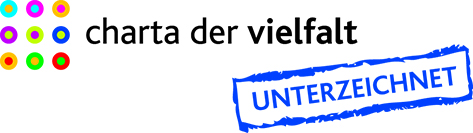 